Niterói,       /          /             ._______________________________________ Assinatura do Avaliador(a)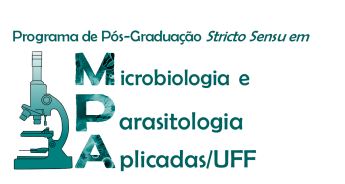 UNIVERSIDADE FEDERAL FLUMINENSEINSTITUTO BIOMÉDICOPROGRAMA DE PÓS-GRADUAÇÃO STRICTO SENSU EM MICROBIOLOGIA E PARASITOLOGIA APLICADASAVALIAÇÃO DE SEMINÁRIO DE ACOMPANHAMENTOPós-graduando(a): Semestre/Ano de Entrada no Curso:Orientador(a):Coorientador(a):Linha de pesquisa:Título do Projeto: Avaliador(a): ITEM AVALIADOSimSimParcialParcialNãoNãoEstrutura da Dissertação de acordo com as normas do PPGMPATítulo é adequado e reflete o conteúdo de modo claro e completoResumo é informativo e adequadoIntrodução: Está bem estruturada, se detém ao assunto ou tema e tem justificativa. A linguagem, apresentação do texto e extensão são satisfatóriosSe há ilustração, as legendas são autoexplicativas e com fonte de acordo com normas do PPGMPAObjetivos estão claros e bem definidos. Material e Método - permite atingir os objetivos propostosComitê de Ética em Pesquisa: ResultadosParciaisTabelas, gráficos, quadros e figuras são necessários e adequadosDiscussãoAdequada aos resultados encontradosForam discutidas as limitações do estudoReferências BibliográficasSão todas adequadasSão recentes, sendo publicadas a menos de cinco anos em sua maioriaFormatadas de acordo com as regras do PPGMPAProduçãoConfecção e/ou envio de trabalhos submetidos a evento científicoSubmissão de artigo científicoPatenteCronograma de finalização do projeto dentro do prazoSUGESTÕES, EXIGÊNCIAS E CONSIDERAÇÕES RELEVANTES